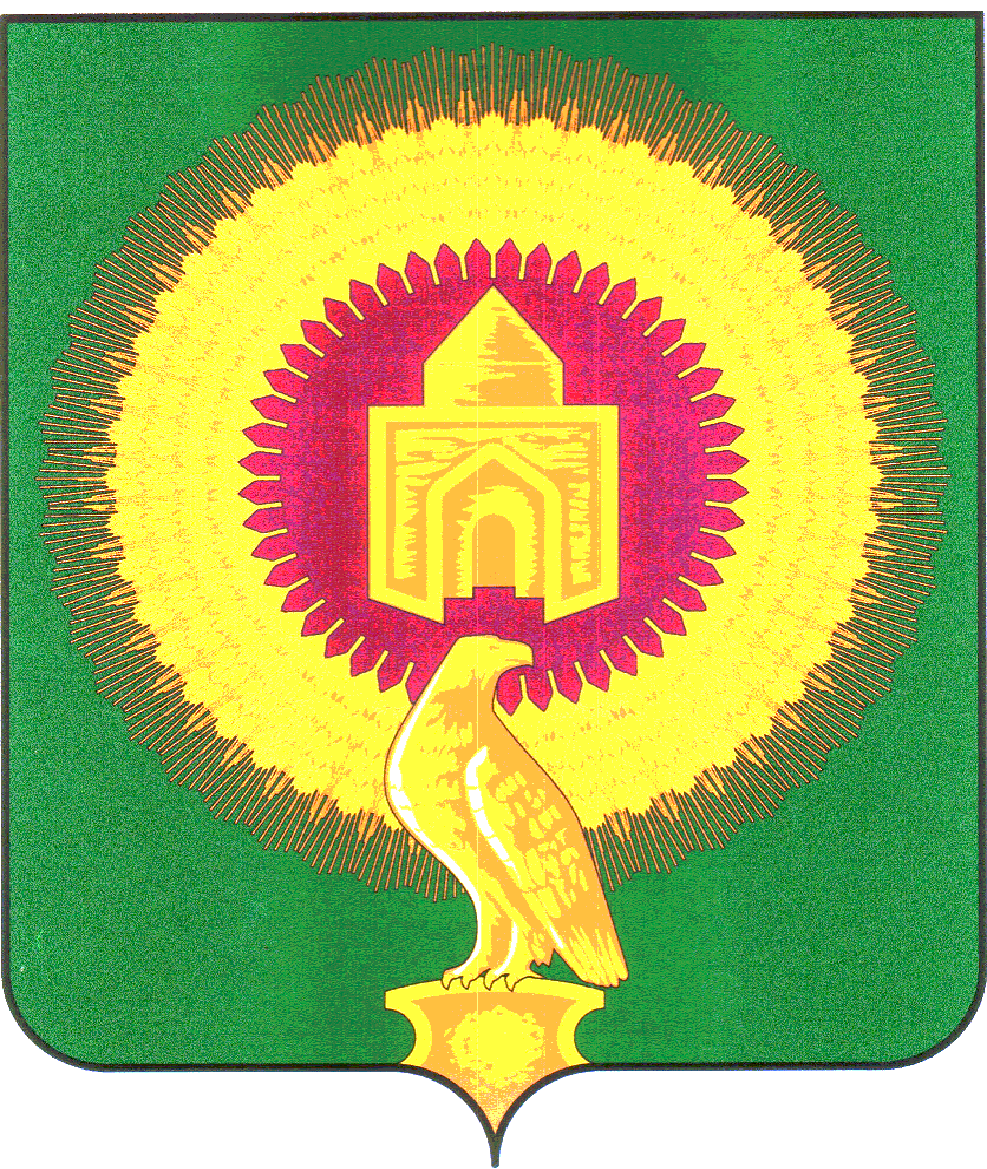 Администрация Варненского муниципального района Челябинской области ПОСТАНОВЛЯЕТ:  внести в Перечень муниципальных должностей, должностей муниципальной службы и должностей, не отнесенных к муниципальной службе Варненского муниципального района Челябинской области, замещение которых связано с коррупционными рисками, утвержденный постановлением администрации Варненского муниципального  района   Челябинской области от 01.10.2020 г. № 497 «Об утверждении Перечня муниципальных должностей, должностей муниципальной службы и должностей, не отнесенных к муниципальной службе Варненского муниципального района Челябинской области, замещение которых связано с коррупционными рисками», следующие изменения: 	1) включить в Перечень должностей муниципальной службы администрации Варненского муниципального района должность муниципальной службы «Заместитель начальника отдела муниципальной службы и кадров администрации Варненского муниципального района»;	2) исключить из Перечня должностей, не отнесенных к муниципальной службе Варненского муниципального района Челябинской области должность «Начальник МКУ «Многофункциональный центр Варненского муниципального района». ГлаваВарненского муниципального районаЧелябинской области                                                                             К.Ю.МоисеевАДМИНИСТРАЦИЯВАРНЕНСКОГО МУНИЦИПАЛЬНОГО РАЙОНАЧЕЛЯБИНСКОЙ ОБЛАСТИПОСТАНОВЛЕНИЕот 02.02.2021 г. № 71С.Варна